Conférence des Parties à la Convention de Minamata sur le mercureTroisième réunionGenève, 25–29 novembre 2019Décision adoptée par la troisième Conférence des Parties à la Convention de Minamata sur le mercure		MC-3/6 : Orientations sur la gestion des sites contaminés	La Conférence des Parties,	Consciente de la nécessité d’aider les Parties à instaurer une gestion écologiquement rationnelle les sites contaminés en leur donnant des orientations,	Prenant note du projet d’orientations sur la gestion des sites contaminés établi par le secrétariat en concertation avec les experts désignés et figurant dans l’annexe II de la note du secrétariat sur la question,	1.	Adopte les orientations sur la gestion des sites contaminés figurant dans l’annexe II de la note révisée du secrétariat sur la question;	2.	Note qu’il importe d’assurer le renforcement des capacités, l’assistance technique et le transfert de technologies, selon qu’il convient et conformément aux articles 13 et 14 de la Convention de Minamata sur le mercure ; 	3.	Engage les Parties à tenir compte des orientations lors de l’identification, de l’évaluation, de la gestion et, s’il y a lieu, de la remise en état des sites contaminés par du mercure ou des composés du mercure ;	4.	Prie le secrétariat de continuer à rassembler des informations techniques à l’appui des orientations, en coopération avec les experts désignés par les gouvernements, les réseaux compétents et d’autres parties prenantes, et de mettre ces informations à la disposition des Parties ; 	5.	Note que les orientations pourraient devoir être révisées à la lumière des enseignements tirés de leur utilisation de sorte qu’elles suivent l’évolution des bonnes pratiques.NATIONS
UNIESMCUNEP/MC/COP.3/Dec.6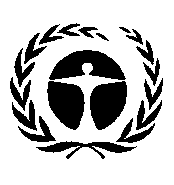 Programme 
des Nations Unies 
pour l’environnementDistr. générale 
7 janvier 2020Français 
Original : anglais